Auswertung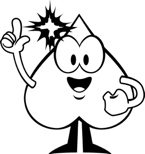 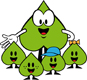 StandortbestimmungGeschickte Subtraktion bis 20Klasse _____                                                                             			                      	Datum______________Name1. Nachbaraufgaben von
    Halbierungsaufgaben2. Umkehraufgaben3. Nachbaraufgaben ableiten4. Analogieaufgaben5. Geschickte Subtraktion mit 2
    SubtrahendenKommentar/Förderhinweise: